ICAR – Indian Institute of Horticultural Research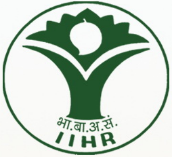 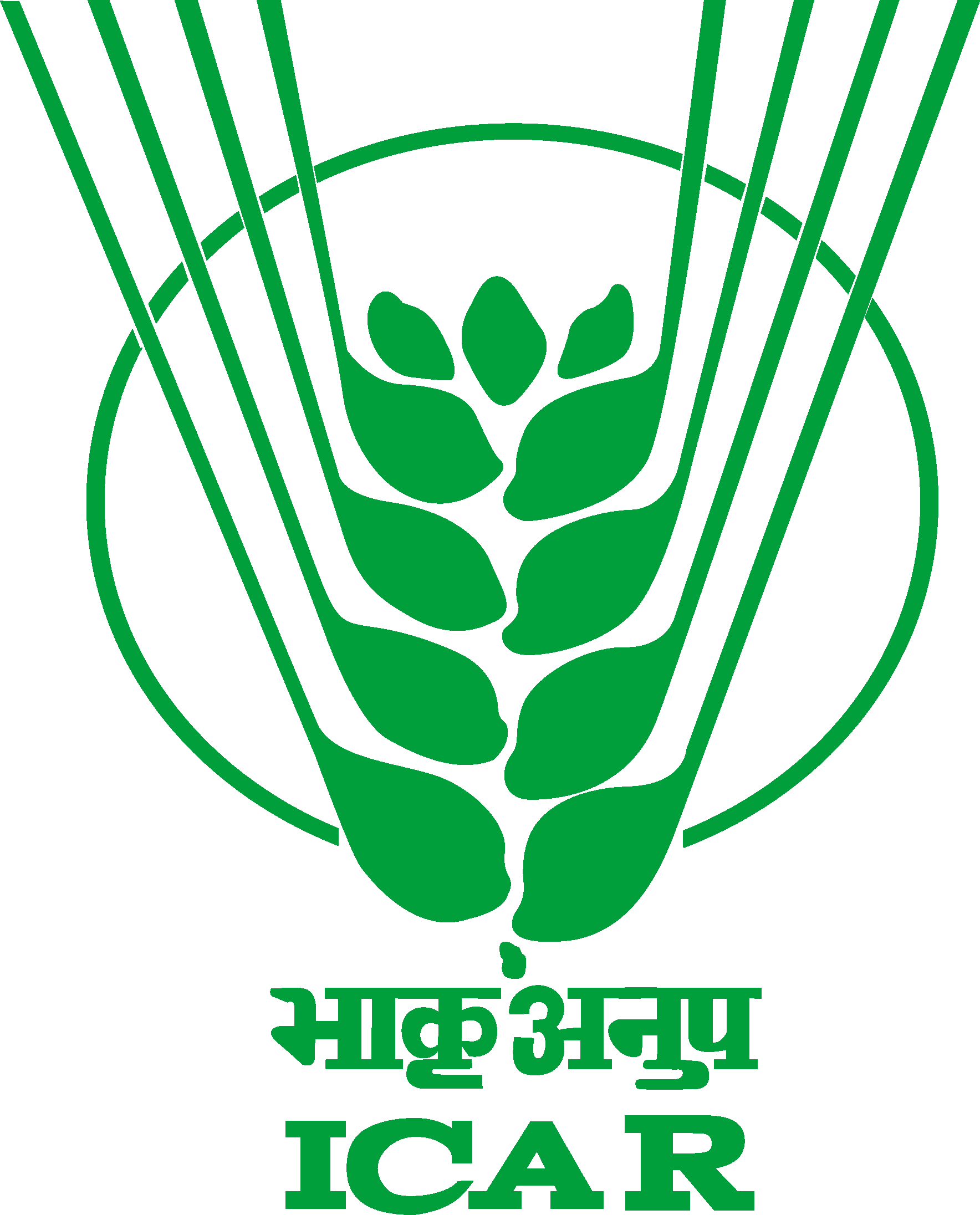 Hessaraghatta Lake, Bengaluru 560089, KarnatakaE-mail: director@iihr.res.in; pht@iihr.res.in; Fax: +91 80 28466291; Phone: +91 80 -23086100Website: http://www.iihr.res.in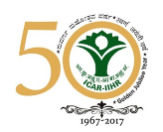 				Training programme for technical staff of ICAR on“Quality evaluation of fresh fruits and vegetables and their processed products”February 14-23, 2017Nomination Form(Signature of the applicant) Nominationby the Head of Institution/ Competent AuthorityCandidature of Dr. /Mr. /Ms. /Mrs. _____________________________working as __________________________ is recommended and forwarded for inclusion in the training programme. It is certified that the information furnished above is correct and the travelling expenses (TA & DA)for participation will be paid by this office.(Signature & seal of the Competent Authority)	Name:Designation:1Name of the applicantName of the applicant:Dr/Mr/Ms/MrsDr/Mr/Ms/MrsDr/Mr/Ms/Mrs2Date of BirthDate of Birth:(DD/MM/YYYY)(DD/MM/YYYY)(DD/MM/YYYY)3SexSex:Male / FemaleMale / FemaleMale / Female4DesignationDesignation:5Experience (Years)Experience (Years):6Present employer and addressPresent employer and address:7Mailing address for correspondenceMailing address for correspondence:8E-mailE-mail:9FaxFax:10PhonePhone:11MobileMobile:12Whether accommodation is required in the trainees’ hostel: Yes / NoWhether accommodation is required in the trainees’ hostel: Yes / NoWhether accommodation is required in the trainees’ hostel: Yes / NoWhether accommodation is required in the trainees’ hostel: Yes / NoWhether accommodation is required in the trainees’ hostel: Yes / NoWhether accommodation is required in the trainees’ hostel: Yes / No13Educational Qualifications / Academic RecordEducational Qualifications / Academic RecordEducational Qualifications / Academic RecordEducational Qualifications / Academic RecordEducational Qualifications / Academic RecordEducational Qualifications / Academic RecordExam PassedExam PassedYear of PassingYear of PassingYear of PassingMarks / ClassUniversity / InstitutionUniversity / InstitutionSSLC / 10th ClassSSLC / 10th ClassPUC / 12th Class / JOCPUC / 12th Class / JOCDegree / DiplomaDegree / DiplomaPG / Any OtherPG / Any Other